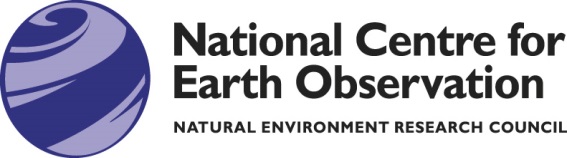 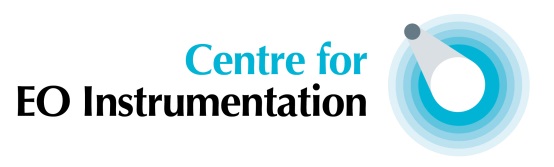 Earth Observation ConferenceScience and Technologies27 – 30 June 2017CALL FOR ABSTRACTSWe invite abstract submissions – on science and/or technology – for talks, posters, demonstrations and exhibitions, in the following categories:The Energy and Water CycleEnvironmental HazardsData Assimilation and ModelsClimate and Long-term DatasetsLand-Atmosphere InteractionsOcean and IceThe Carbon CycleWorking with Industry and GovernmentsFacilities, Technologies and ToolsOtherDetails to be submitted:Complete the above details and return by email to: jan.fillingham@nceo.ac.uk by 12 May 2017NameEmail addressTelephone numberInstitute or CompanyAbstract titleAbstract detail(100 words maximum)Category, 1-10 from the list above (please note that you can nominate more than one)Are you submitting a talk, poster, exhibit or demonstration?